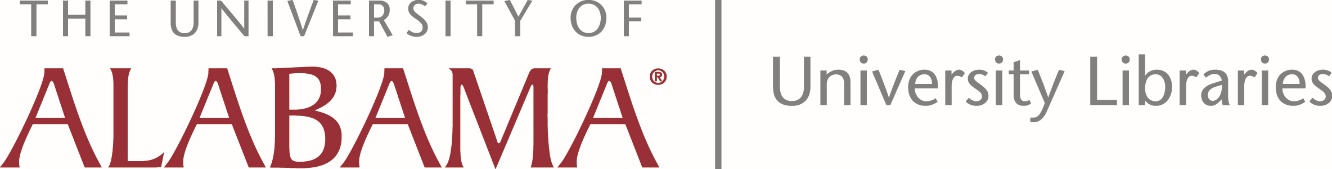 Library Circulation Proxy FormFaculty and proxy should obtain their new Action Card before completion of Proxy Form. I, ______________________________________________, hereby request that my ID, as pictured below, be used to check out books in my name by ______________________________________________, whose ID is also pictured.  I understand that I am assuming responsibility for returning, in good condition, the materials checked out in my name using this proxy.  Please honor this request until____________________________________. (specific date is required, or this form is not valid)Signed__________________________________________________Dept/Position____________________________________________Date___________________________________________________My ID						       CWID #__________________________Copy ID  card hereProxy ID						CWID #_________________________Copy ID card hereIt is the proxy patron’s responsibility to advise circulation staff that items are being checked out by PROXY   Copies to: Circulation Services University Libraries, Requesting Faculty/Staff, and Proxy                                                                                                                                                                  libraries.ua.eduHow to Upload Screenshot of Action Card from Phone Wallet (Apple or Android) Open your phone’s default wallet to display all your digital cards.Apple Wallet                    Android   Google Pay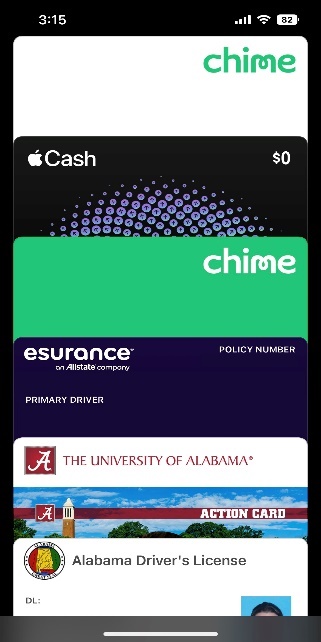 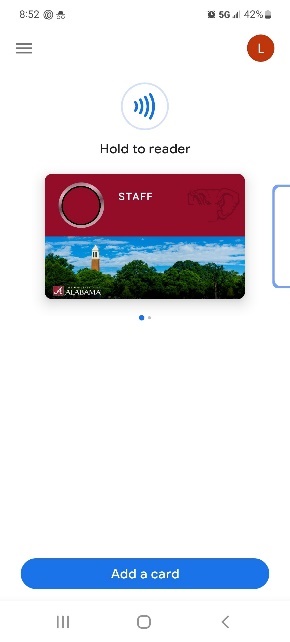  Select your action card so that it is the main card showing on your screen.Apple Wallet                      Android       Google Pay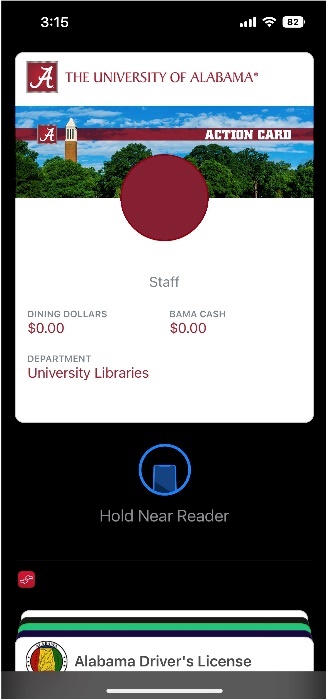 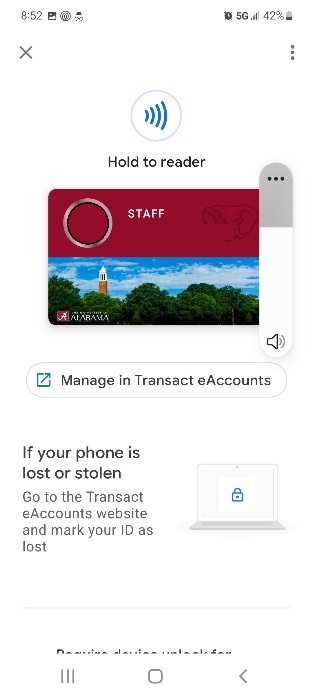 Take a screenshot by following your phone’s settings (usually pressing the volume down and the lock button at the same time).Crop the image so only the action card is visible.Apple Wallet                         Android   Google Pay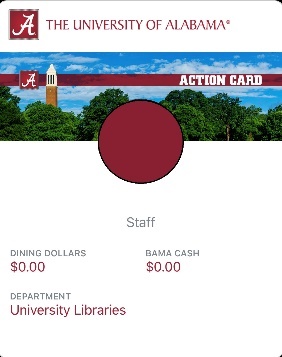 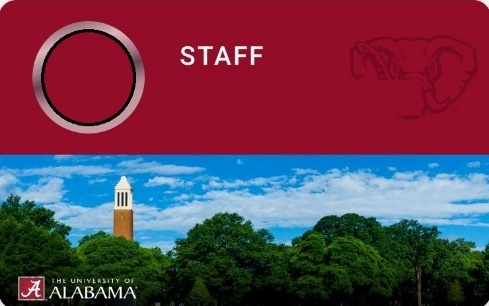 Email the image to yourself and then download the file to your computer.Open the proxy form and insert the photo into the appropriate spot. Easier to use Adobe Acrobat.